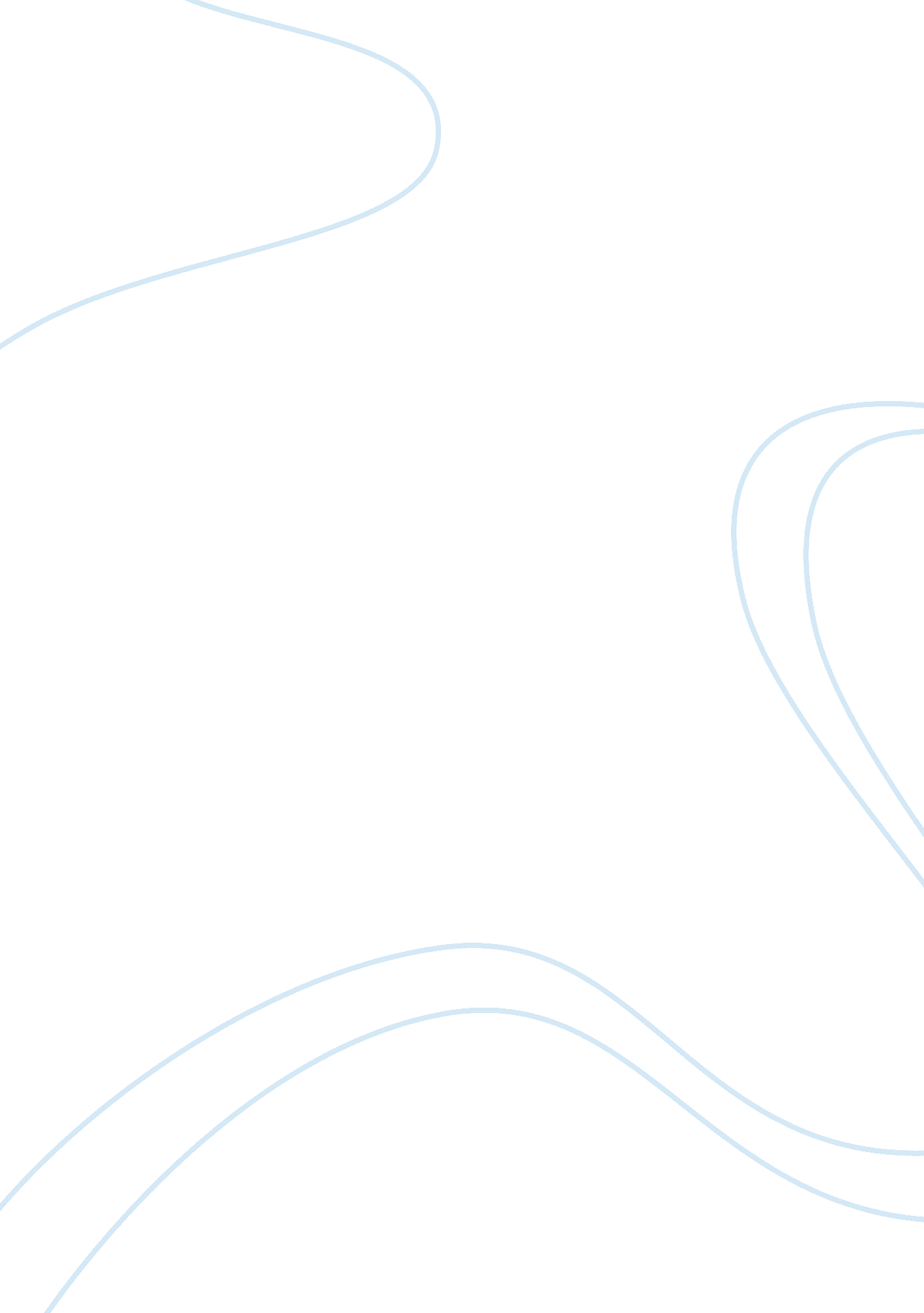 Nap bdhsfashjdj essay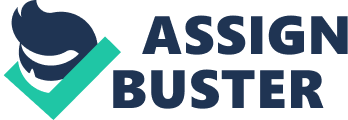 Coordinate Algebra Review Test 1 Multiple Choice Identify the choice that best completes the statement or answers the question. ____1. Which equation represents the relationship “ 3 more than a number is 7? ” a. | | b. | | c. | | d. | | ____2. A parking lot holds 42 cars. There are 26 cars in the lot already. Which inequality can be solved to show all the numbers of cars c that can still park in the lot? a. | | c. | | b. | | d. | | ____3. Leroy works part time for a moving company. One day he had to move 34 boxes from a truck to inside a house. After moving some boxes, he took a break and told his boss that he has only 15 more boxes to move. Which equation can be solved to find how many boxes Leroy moved before his break? a. | | c. | | b. | | d. | | ____4. A rectangle with an area of has a length that is 4 times the width. What is the width? (Round your answer to the nearest tenth. ) a. | 5. 6 cm| c. | 22. 3 cm| b. | 11. 1 cm| d. | 44. 5 cm| ____5. The area of the rectangle shown is more than 72 square inches. Which inequality can be used to find x? a. | | b. | | c. | | d. | | ____6. The maximum capacity of a theater is 471 people. So far, 254 people are seated in the theater. Which inequality can be solved to show the number of people p that can still enter the theater? a. | | c. | | b. | | d. | | ____7. A total of d dollars was donated to 4 charities. Each charity received $375. Which equation can be solved to find the total amount of money donated? a. | | c. | | b. | | d. | | Short Answer 1. Citizens less than 18 years old are not allowed to vote. Define a variable and write an inequality for the ages of citizens who are not allowed to vote. 